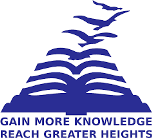 Presidency University Bengaluru SCHOOL OF ENGINEERING           ENDTERM EXAMINATION – JUN 2023          Instructions:Read the all questions carefully and answer accordingly. Question paper consists of 3 partsDo not write any matter on the question paper other than roll number.Part A [Memory Recall Questions]Answer all the Questions.	        							(5Qx 2M= 10M) 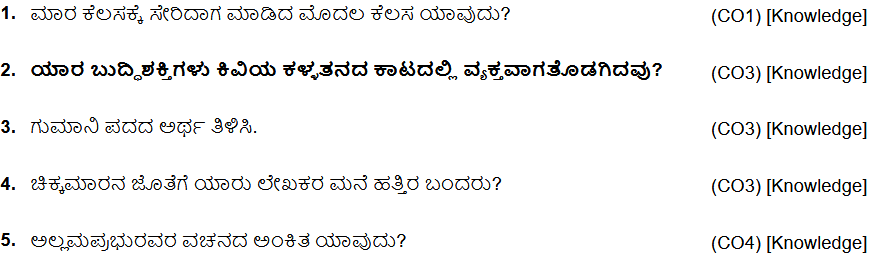 Part B [Thought Provoking Questions]Answer all the Questions.	          							  (3Qx10M=30M)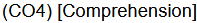 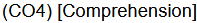 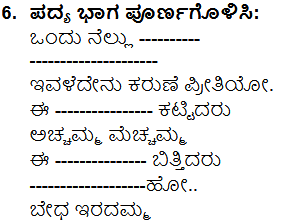 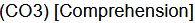 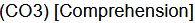 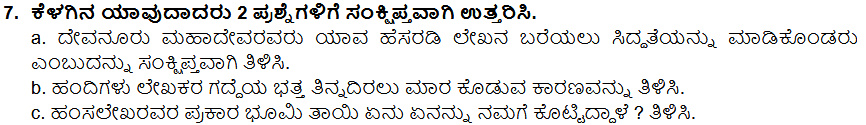 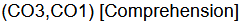 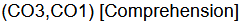 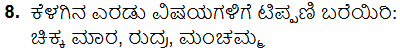 Part C [Problem Solving Questions]Answer all the Questions. Answer Any One Question.		                       (1Qx10M=10M)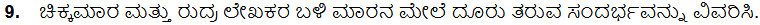 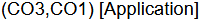 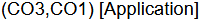 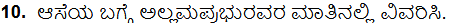 ------- +++++ -------Roll No